ПРОЕКТҠАРАР                                                                        РЕШЕНИЕОб утверждении реестра муниципальных услуг сельского  поселенияИльино - Полянский  сельсовет муниципального района Благовещенский район Республики Башкортостан        В целях актуализации сведений о предоставляемых муниципальных услугах, на основании Федерального закона от 06 октября 2003 года № 131 – ФЗ «Об общих принципах организации местного самоуправления в Российской Федерации», Федерального закона от 27.07.2010г.  №210-ФЗ «Об организации предоставления государственных и муниципальных услуг», руководствуясь Уставом сельского поселения Ильино - Полянский сельсовет муниципального района Благовещенский район Республики Башкортостан, Совет сельского поселения Ильино - Полянский сельсовет муниципального района Благовещенский район Республики БашкортостанРЕШИЛ:1. Утвердить реестр муниципальных услуг сельского поселения Ильино - Полянский сельсовет  муниципального района  Благовещенский район Республики Башкортостан  согласно Приложению.2. Настоящее решение вступает в силу со дня принятия и полежит размещению на официальном сайте  сельского поселения.Глава сельского  поселения                                                            Н.В. ГоршенинПриложение к решению Совета  сельского поселения  №     от г.Реестр муниципальных услуг сельского поселения Ильино - Полянский  сельсовет муниципального района Благовещенский район Республики БашкортостанБАШКОРТОСТАН РЕСПУБЛИКАҺЫ БЛАГОВЕЩЕН РАЙОНЫМУНИЦИПАЛЬ РАЙОНЫНЫҢИЛЬИНО – ПОЛЯНА  АУЫЛ СОВЕТЫАУЫЛ  БИЛӘМӘҺЕ ХАКИМИӘТЕ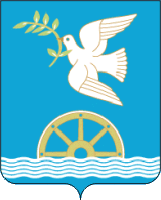 АДМИНИСТРАЦИЯ СЕЛЬСКОГО ПОСЕЛЕНИЯ ИЛЬИНО - ПОЛЯНСКИЙ СЕЛЬСОВЕТМУНИЦИПАЛЬНОГО РАЙОНА БЛАГОВЕЩЕНСКИЙ РАЙОН РЕСПУБЛИКИ БАШКОРТОСТАН№п/пНаименованиемуниципальной  услугиНормативные правовые акты, регламентирующий предоставление услугиНаименование органа  ответственного за предоставление услуги12561 Присвоение, изменение и аннулирование адресов объектам недвижимости- Конституция РФ от 12.12.1993;- Земельный кодекс РФ от 25.10.01 №136-ФЗ;- Градостроительный кодекс РФ от 29.12.04 №190-ФЗ;- Федеральный закон от 06.10.03 №131-ФЗ «Об общих принципах организации местного самоуправления в РФ»;- Федеральный закон от 02.05.06 №59-ФЗ «О порядке рассмотрения обращений граждан РФ»;- Федеральный закон  от 27.07.10 №210-ФЗ «Об организации предоставления государственных и муниципальных услуг»;- Федеральный закон от 06.04.11 №63-ФЗ «Об электронной подписи»;- Федеральный закон от 27.07.06 №152-ФЗ «О персональных данных»;- Постановление Правительства РФ от 19.11.14 №1221 «Об утверждении Правил присвоения, изменения и аннулирования адресов»;- Распоряжение Правительства РФ от 17.12.09 №1993-р «Об утверждении сводного перечня первоочередных государственных и муниципальных услуг, предоставляемых в электронном виде»;- Приказ Министерства связи и массовых коммуникаций РФ от 13.04.12 №107 «Об утверждении Положения о федеральной государственной информационной системе «Единая система идентификации и аутентификации в инфраструктуре, обеспечивающей информационно-технологическое взаимодействие информационных систем, используемых для предоставления государственных и муниципальных услуг в электронной форме»;- устав МО.Администрация  сельского поселения2Выдача документов ( Единого жилищного документа, копии финансового- лицевого счета, выписки из домового помещении, справок и иных документов        - Конституция Российской Федерации от 12 декабря 1993 года         - Федеральный закон от 27.07.2010 № 210-ФЗ «Об организации предоставления государственных и муниципальных услуг»         - Федеральный закон от 02.05.2006 № 59-ФЗ «О порядке рассмотрения обращений граждан Российской Федерации»        - Федеральный закон от 06.10.2003 N 131-ФЗ «Об общих принципах организации местного самоуправления в Российской Федерации»       - Постановление Правительства Российской Федерации от 16.05.2011 № 373 «О разработке и утверждении административных регламентов исполнения государственных функций и административных регламентов предоставления государственных услуг»        - Федеральный закон от 22.10.2004 N 125-ФЗ (ред. от 27.07.2010) "Об архивном деле в Российской Федерации"           - Федеральный закон от 21.07.1997 № 122-ФЗ «О государственной регистрации прав на недвижимое имущество и сделок с ним»         -  Федеральный закон «О персональных данных» № 152-ФЗ от 8 июля 2006 года (в ред. Федеральных законов от 25.11.2009 N 266-ФЗ, от 27.12.2009 N 363-ФЗ);- Постановление Правительства Российской Федерации от 14.12.2005 № 761 «О предоставлении субсидий на оплату жилого помещения и коммунальных услуг»             - Конституция Республики Башкортостан            - Постановление Правительства  Республики Башкортостан  26.12.2011г.№ 504 «О разработке и утверждении  республиканскими органами исполнительной власти административных регламентов исполнения государственной функции и административных регламентов предоставления  государственных услуг»; - устав МО.Администрация  сельского поселения3Прием заявлений, документов, постановка граждан на учет в качестве нуждающихся в жилых помещениях, предоставляемых по договорам социального найма - Конституцией Российской Федерации от 12 декабря 1993 года - Федеральным законом от 27.07.2010 № 210-ФЗ «Об организации предоставления государственных и муниципальных услуг»                - Федеральным законом от 02.05.2006 № 59-ФЗ «О порядке рассмотрения обращений граждан Российской Федерации»          - Федеральным законом от 06.10.2003 N 131-ФЗ «Об общих принципах организации местного самоуправления в Российской Федерации» - Жилищным кодексом Российской Федерации             -   Постановлением Правительства Российской Федерации от 16.06.2006 № 378 «Об утверждении перечня тяжелых форм хронических заболеваний, при которых невозможно совместное проживание граждан в одной квартире»;            - Указом Президента Российской Федерации от 7 мая 2012 года № 601 «Об основных направлениях совершенствования государственного управления»;-  Федеральным законом от 28 июля 2012 года № 133-ФЗ «О внесении изменений в отдельные законодательные акты Российской  Федерации в целях устранения ограничений для предоставления государственных и муниципальных услуг по принципу «одного окна»;            - Конституцией Республики Башкортостан           - Постановление Правительства  Республики Башкортостан  26.12.2011г.№ 504 «О разработке и утверждении  республиканскими органами исполнительной власти административных регламентов исполнения государственной функции и административных регламентов предоставления  государственных услуг         - Уставом сельского поселения    Ильино - Полянский сельсовет;  Администрация  сельского поселения4Оформление выписки из похозяйственой книги- Конституцией Российской Федерации от 12 декабря 1993 года . - Федеральным законом от 27.07.2010 № 210-ФЗ «Об организации предоставления государственных и муниципальных услуг» - Федеральным законом от 02.05.2006 № 59-ФЗ «О порядке рассмотрения обращений граждан Российской Федерации- Федеральным законом от 06.10.2003 N 131-ФЗ «Об общих принципах организации местного самоуправления в Российской Федерации» - Постановлением Правительства Российской Федерации от 16.05.2011 № 373 «О разработке и утверждении административных регламентов исполнения государственных функций и административных регламентов предоставления государственных услуг» - Постановлением Правительства Российской Федерации от 05.12.2005 № 725 «О взаимодействии и координации деятельности органов исполнительной власти субъектов Российской Федерации и территориальных органов федеральных органов исполнительной власти» - Конституцией Республики Башкортостан - Постановление Правительства  Республики Башкортостан  26.12.2011г.№ 504 «О разработке и утверждении  республиканскими органами исполнительной власти административных регламентов исполнения государственной функции и административных регламентов предоставления  государственных услуг»; - Уставом Сельского поселения Ильино - Полянский сельсоветАдминистрация  сельского поселения5Постановка гражданина на учет нуждающихся в служебном жилом помещении- Конституцией Российской Федерации от 12 декабря 1993 года («Российская газета», № 7  21.01.2009г.; «Собрание  законодательства РФ» 26.01.2009г. № 4 ст.445;  «Парламентская газета» № 4 23-29.01.2009г.) - Федеральным законом от 27.07.2010 № 210-ФЗ «Об организации предоставления государственных и муниципальных услуг» («Собрание законодательства Российской Федерации», 02.08.2010, № 31, ст. 4179; «Российская газета» № 168 30.01.2010г.);- Федеральным законом от 02.05.2006 № 59-ФЗ «О порядке рассмотрения обращений граждан Российской Федерации» («Собрание законодательства Российской Федерации», 08.05.2006, № 19, ст. 2060; «Российская газета» № 95 05.05.2006, «Парламентская газета» №70-71  11.05.2006г.);- Федеральным законом от 06.10.2003 N 131-ФЗ «Об общих принципах организации местного самоуправления в Российской Федерации» («Собрание законодательства Российской Федерации» 06.10.2003г. № 40 ст.3822 «Парламентская газета» № 186 08.10.2003; «Российская газета» №202 08.10.2003г) ;             - Постановлением Правительства Российской Федерации от 16.05.2011 № 373 «О разработке и утверждении административных регламентов исполнения государственных функций и административных регламентов предоставления государственных услуг» («Собрание законодательства Российской Федерации», 30.05.2011, № 22, ст. 3169);- Постановлением Правительства Российской Федерации от 05.12.2005 № 725 «О взаимодействии и координации деятельности органов исполнительной власти субъектов Российской Федерации и территориальных органов федеральных органов исполнительной власти» («Российская газета» №285 17.12.2005г);     - Гражданским кодексом Российской Федерации; («Собрание законодательства Российской Федерации» 29.01.1996 № 5 ст.410, «Российская газета»  № 23 06.02.1996г. № 24 07.02.1996г.,  № 25 08.02.1996г., № 27 10.02.1996г.)- Жилищным кодексом Российской Федерации  («Собрание законодательства Российской Федерации» 03.01.2005г. №1 (часть 1) ст.14 «Российская газета»   № 1 12.01.2005г, «Парламентская газета» № 7-8 15.01.2005г.  - Указом Президента Российской Федерации от 7 мая 2012 года № 601 «Об основных направлениях совершенствования государственного управления»;-  Федеральным законом от 28 июля 2012 года № 133-ФЗ «О внесении изменений в отдельные законодательные акты Российской  Федерации в целях устранения ограничений для предоставления государственных и муниципальных услуг по принципу «одного окна»;- Конституцией Республики Башкортостан (Первоначальный текст документа опубликован в издании «Ведомости Верховного Совета и Правительства Республики Башкортостан», 1994, № 4 (22), ст.146)- Законом Республики Башкортостан «Об обращениях граждан в Республике Башкортостан» № 391-3 от 12.12.2006г. («Республика Башкортостан» № 241 (26224), 14.12.2006г. «Ведомости Государственного Собрания – Курултая, Президента и Правительства Республики  Башкортостан» 08.02.2007г. № 3 (249) ст.82)             - Постановление Правительства  Республики Башкортостан  26.12.2011г.№ 504 «О разработке и утверждении  республиканскими органами исполнительной власти административных регламентов исполнения государственной функции и административных регламентов предоставления  государственных услуг»; (Ведомости Государственного Собрания – Курултая, Президента и Правительства Республики  Башкортостан» 02.02.2012г. №4 (370) ст.196)-  Распоряжением Правительства Республики Башкортостан от 29 декабря  2012 года № 1806 – р; - Постановлением Администрации Муниципального района Благовещенский район Республики Башкортостан  от 5 февраля 2013 года № 182 «Об утверждении плана – графика организации предоставления муниципальных услуг по принципу «одного окна» в муниципальном районе Благовещенский район Республики Башкортостан».              - Уставом Сельского поселения Ильино - Полянский сельсовет Муниципального района Благовещенский район Республики Башкортостан, принятым решением Совета Сельского поселения Покровский сельсовет Муниципального района Благовещенский район Республики Башкортостан от 21.12.2005 № 14-2; (официальный сайт Администрации Сельского поселения Ильино - Полянский сельсовет)Администрация  сельского поселения6Принятие на учет граждан в качестве нуждающихся в жилых  помещениях- Конституцией Российской Федерации от 12 декабря 1993 года. - Федеральным законом от 27.07.2010 № 210-ФЗ «Об организации предоставления государственных и муниципальных услуг».          - Федеральным законом от 02.05.2006 № 59-ФЗ «О порядке рассмотрения обращений граждан Российской Федерации».         - Федеральным законом от 06.10.2003 N 131-ФЗ «Об общих принципах организации местного самоуправления в Российской Федерации- Постановлением Правительства Российской Федерации от 16.05.2011 № 373 «О разработке и утверждении административных регламентов исполнения государственных функций и административных регламентов предоставления государственных услуг»;          - Постановлением Правительства Российской Федерации от 05.12.2005 № 725 «О взаимодействии и координации деятельности органов исполнительной власти субъектов Российской Федерации и территориальных органов федеральных органов исполнительной власти» - Жилищным кодексом Российской Федерации.  Федеральным Законом «О введении в действие Жилищного кодекса Российской Федерации»  от 29.12.2004 года № 189-ФЗ (с изменениями от 26 декабря 2005 г., 30 июня, 29 декабря 2006 г., 1 декабря 2007 г., 8 мая 2009 г., 1 февраля, 30 июля 2010 г.);Законом Республики Башкортостан от 02.12.2005 года № 250-з  «О регулировании жилищных отношений в Республике Башкортостан»;Постановление Правительства Российской Федерации  от 16.06.2006 года № 378 «Об утверждении перечня тяжелых форм хронических заболеваний, при которых невозможно совместное проживание граждан в одной квартире»;- Конституцией Республики Башкортостан           - Постановлением Правительства  Республики Башкортостан  26.12.2011г.№ 504 «О разработке и утверждении  республиканскими органами исполнительной власти административных регламентов исполнения государственной функции и административных регламентов предоставления  государственных услуг	- Постановлением Правительства  Республики Башкортостан от 29.12.2012 г. № 483 «о правилах подачи и рассмотрения жалоб на решения и действия (бездействие)  республиканских органов исполнительной власти и их должностных лиц государственных гражданских служащих Республики Башкортостан»;        - Уставом сельского поселения Ильино - Полянский сельсовет